UGDOMOSIOS VEIKLOS SAVAITĖS PLANAS Nuo 2020  metų  nuo Gruodžio 14 mėn. d. iki gruodžio 18mėn. d.PLANUOJAMA UGDOMOJI VEIKLA(temai, projektui, problemos sprendimui, žaidimų savaitei, kūrybinės raiškos savaitei ir kt.)Prie puodelio arbatosTikslas – domėsis liga ir sveikata, vaistažolėmis, kurios gydo susirgus.Ugdytinos kompetencijos: socialinė, sveikatos, pažinimo, komunikavimo ir meninė.Laukiami rezultatai:Gebės užjausti, paguosti, suteikti džiaugsmo kitiems;Atpažins vaistažoles, žinos, ką kuri vaistažolė gydo;Gebės sugrupuoti daiktus;Improvizuos naudodamiesi tikrus ir pasigamintus muzikos instrumentus;Atpažins raidę M.Vaikai ,esantys namuose, atlieka užduotis pratybų knygelėse psl.8-15(gruodis)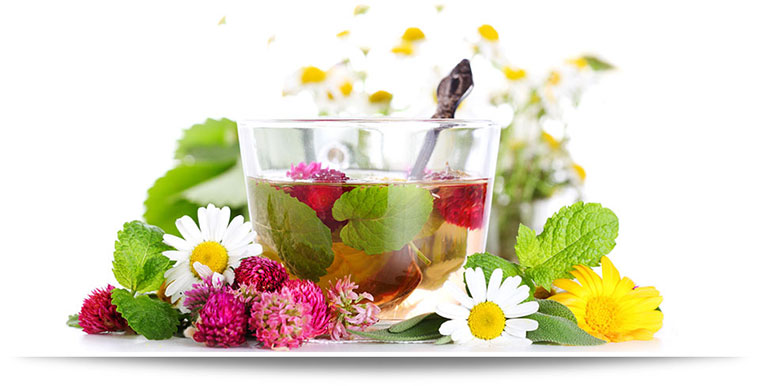 